SOUPRAVA K TESTOVÁNÍ ANTIGENU VIRU FELINNÍ LEUKÉMIE – PROTILÁTEK PROTI VIRU FELINNÍ IMUNODEFICIENCEWITNESS FeLV-FIVI. OBECNÉ INFORMACETest WITNESS FeLV-FIV je indikován k testování v případech, kdy anamnéza a/nebo klinické příznaky poukazují na možnou infekci felinními retroviry. Jeho použití se doporučuje zejména před vakcinací proti FeLV, obzvláště u koček z rizikových populací.II. PRINCIP TESTOVÁNÍWITNESS FeLV-FIV je jednoduchý test založený na technologii RIM (Rapid Immuno Migration). Antigen FeLV je detekován s pomocí protilátek proti cirkulujícímu kapsidovému proteinu p27. Průkaz FIV je založen na přítomnosti protilátek proti transmembránovému regionu viru, a to s využitím syntetického peptidu z proteinu gp40. V obou případech tvoří senzitizované částice koloidního zlata komplex buď s antigenem p27 (FeLV) nebo protilátkami (FIV) přítomnými ve vzorku.Vytvořené komplexy migrují testovacími proužky. Komplexy jsou poté zachyceny na senzitizované reakční linii, kde se hromadí a vytvářejí růžovou/červenou čáru. Zobrazení kontrolní čáry na konci okénka pro odečítání výsledků (3) znamená, že test byl proveden správně.III. ODBĚR VZORKUTest je možné provést s použitím vzorku nesražené plné krve s antikoagulantem EDTA nebo heparinem, vzorku séra nebo vzorku plazmy.Vzorky je vždy nutné odebírat sterilní jehlou a stříkačkou.Hemolýza s testem významně neinterferuje, u silně hemolyzovaných vzorků však může dojít k částečnému zastření slabé čáry poukazující na pozitivitu.IV. UCHOVÁVÁNÍ VZORKŮVzorky plné krve s antikoagulantem by měly být testovány nejlépe ihned po odběru, ne však déle než 4 hodiny po odběru, pokud jsou uchovávány při pokojové teplotě.Pokud je nutné testovat později, vzorky je nutné uchovávat v chladničce (při teplotě +2 °C až 8 °C), ne však déle než 4 dny.Vzorky (pouze séra a plazmy), které je třeba uchovávat déle, je nutné zmrazit (-20 °C).V. OBSAH SADY10 nebo 25 sáčků, z nichž každý obsahuje 1 test a desikant,10 nebo 25 pipet.1 nebo 2 lahvičky s kapátkem (5,4 ml), obsahující fyziologický roztok.Návod k použitíVI. OPATŘENÍ PRO POUŽITÍNepoužívejte tuto sadu ani žádnou z jejích součástí po uplynutí doby použitelnosti.Soupravu je nutné uchovávat při teplotách +2 °C až 25 °C. Soupravu nezmrazujte.Použijte ihned po otevření zapečetěného sáčku (do 10 minut).Nedotýkejte se membrán v jamkách na vzorky nebo v okénku pro odečtení výsledků, abyste je nepoškodili.Test WITNESS je třeba během testování položit na hladký vodorovný povrch.Pro každý vzorek použijte novou špičku pipety.Při pipetování vzorku a aplikaci fyziologického roztoku držte pipetu a lahvičku s roztokem ve svislé poloze.Se všemi reagenciemi a vzorky zacházejte jako s biologicky nebezpečným materiálem.Fyziologický roztok obsahuje jako konzervační činidlo azid sodný.Určeno pouze pro veterinární použití.VII. POSTUP TESTOVÁNÍDůležité: Kapky vzorku a fyziologického roztoku nechte odkápnout na membránu v jednotlivých jamkách pro vzorek. Nedotýkejte se membrán špičkou pipety nebo lahvičky s fyziologickým roztokem. Membrán by se neměla přímo dotýkat ani kapka se vzorkem nebo roztokem, která je dosud v kontaktu se špičkou pipety či lahvičky.1. APLIKACE VZORKU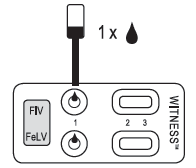 Roztrhněte sáček a položte test na hladký vodorovný povrch.Pipetu držte ve svislé poloze a pipetujte jednu kapku vzorku do každé testovací jamky (1). 2. APLIKACE FYZIOLOGICKÉHO ROZTOKU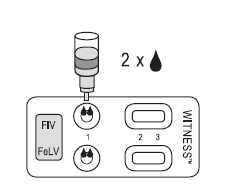 Ověřte, že se vzorek zcela vstřebal do membrány.Sejměte víčko z lahvičky s fyziologickým roztokem, držte lahvičku ve svislé poloze a do každé jamky (1) se vzorkem kápněte dvě kapky fyziologického roztoku.Během migrace komplexu vzorku a reagencie přes okénko pro odečítání výsledků nechte test ležet na vodorovném povrchu. 3. ODEČTENÍ TESTU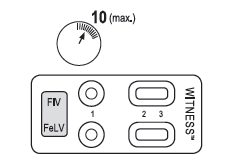 Po 10 minutách zkontrolujte, zda se v okénkách pro odečtení výsledků (2) a (3) objevily růžové/červené čáry.Poznámka: Pokud se v okénkách pro odečtení výsledků (2) a (3) objeví zřetelné růžové/červené čáry, je možné test odečíst dříve než po 10 minutách.Přítomnost pouze jedné čáry v okénku pro odečtení výsledků (3) před stanoveným intervalem (10 minut) neznamená, že test je dokončen, neboť testovací čára se může objevovat pomaleji než kontrolní čára.VIII. VÝSLEDKYPlatné výsledky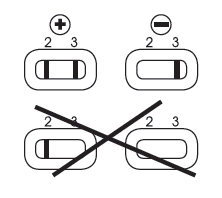 Test je platný, pokud je v každém okénku pro odečtení výsledků přítomná růžová/červená čára.Interpretace výsledkůPozitivní: Jedna čára v okénku (2) a jedna čára v okénku (3): vzorek je pozitivní na antigen FeLV a/nebo protilátky proti FIV.Negativní: Žádná čára v okénku (2) a jedna čára v okénku (3): vzorek je negativní na antigen FeLV a/nebo protilátky proti FIV.Poznámka:V kontrolním okénku (3) se nezobrazí žádná čára: neplatný test.Výsledek testu je nutné vždy interpretovat v kontextu všech dostupných informací o klinickém stavu a anamnéze testované kočky.